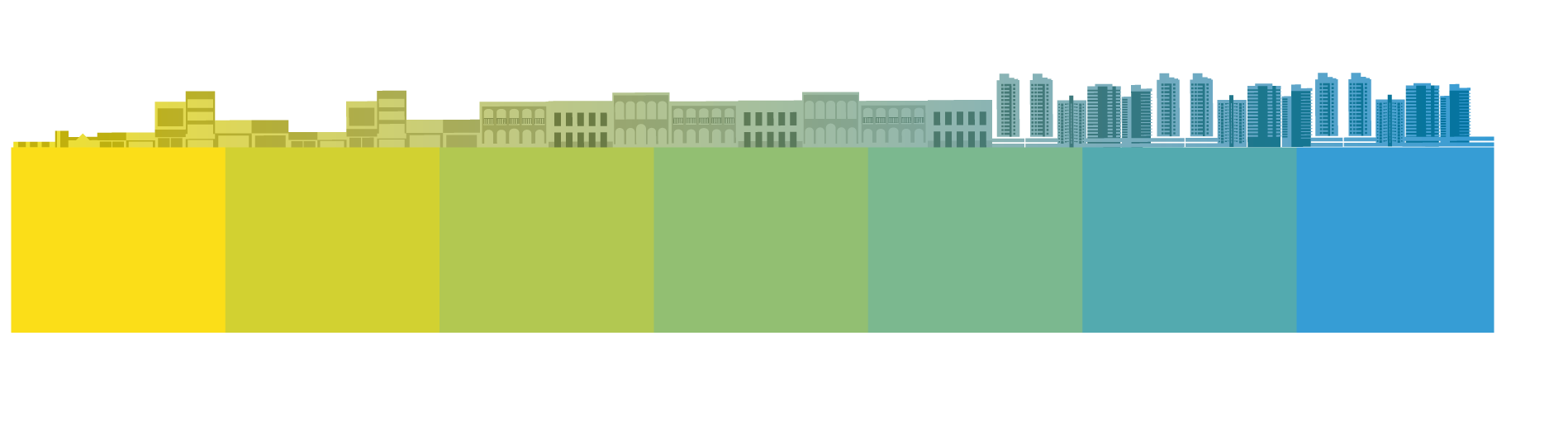 Ata da 1ª Reunião Ordinária do Conselho Municipal de TurismoBiênio 2021 - 2023 (nº 01/2022)Realizada no vigésimo oitavo dia do mês de abril do ano de dois mil e vinte dois, iniciada às 14 horas, no auditório da Federação de Comércio do Maranhão, Avenida dos Curiós, 36 - Jardim Renascença, São Luís - MA, 65075-130. Participaram da reunião o presidente, Sr. Mauro Borralho de Andrade, membro titular do SEBRAE/MA, Sr. Saulo Ribeiro dos Santos, membro titular da Secretaria Municipal de Turismo de São Luís, a Sra. Sabrina Martins, membro suplente da Secretaria Municipal de Turismo, Sra. Gabriela Ribeiro de Barros e Vasconcelos, membro suplente do Serviço Nacional de Aprendizado Comercial – SENAC, Sr.ª Sandra de Miranda Rodrigues, Presidente da Associação Brasileira de Agências de Viagens do Maranhão, Sr. Pedro Robson Holanda, membro suplente da Federação das Indústrias do Maranhão, Alysson Ribeiro Soares, representante suplente do Sindicato Empresarial de Hospedagem e Alimentação do Maranhão, a Sra. Renata Ribeiro Costa, membro titular da Associação Comercial do Maranhão – ACM, Sra. Maíra Froes Barros, membro titular da Secretaria Municipal de Planejamento e Desenvolvimento o Sr. Paulo Montanha, representante do SINDETUR MA, Armando Ferreira – ABIH, Hugo Ricardo de Paiva Veiga, Secretário Adjunto da Secretaria Estadual de Turismo, José Ahirton Lopes, Diretor do SENAC. Também compôs a reunião, o colaborador da Secretaria Municipal de Turismo, Willian Barbosa Filho e o consultor técnico do SEBRAE, Matheus Andrade. O Presidente do Conselho Municipal de Turismo abriu a reunião, cumprimentando a mesa e os demais participantes da reunião. A pauta principal centrou-se na proposição de novos membros para o Conselho Municipal de Turismo através da atualização do Regimento Interno, alteração do Art. 4º que dispõe sobre a composição do COMTUR. A proposta consiste na mudança do quantitativo de representantes da sociedade Civil de 08 para 09. Em relação ao quantitativo de representantes das instituições públicas, sugeriu-se sua diminuição para 07 membros. Contudo, o Sr. Paulo Montanha ressaltou que o provável desligamento das entidades públicas do Conselho não poderia se dar de forma unilateral sem o devido rito administrativo. Também, o Secretário Adjunto de Turismo do Estado, Hugo Ricardo de Paiva Veiga, pontuou que a permanência de representantes dos modais de transporte, possibilidade cogitada de exclusão dessas entidades, especificamente o setor aéreo, seria estratégico para os interesses do COMTUR no que tange a parcerias. Ainda. o Secretário Municipal de Turismo, Saulo Ribeiro, sugeriu a flexibilização do Regimento, através da participação de outras entidades representativas da cadeia produtiva do turismo, contudo, sem direito a voto, apenas de forma  consultiva. O presidente do conselho, Sr. Mauro Borralho, dando prosseguimento a reunião, destacou a importância de se validar as alterações do regimento interno, porém, Sabrina Martins, Secretaria Adjunta de Turismo, recomendou o fechamento do primeiro tópico da pauta, mudanças no Regimento Interno, para andamento da pauta. Nessa mesma linha, discutiu-se a leitura da ATA na abertura das sessões ordinárias, entretanto, o presidente Mauro, enfatizou que leitura de 05 páginas ou mais de uma ATA demandaria um tempo considerável, sendo aconselhável o compartilhamento de um link do drive do COMTUR que direcionasse para a pasta das ATAS, além do encaminhamento do convite juntamente com a ATA.  Em seguida, o senhor Armando sugeriu que se convidasse a SEFAZ para o Conselho, com intuito de facilitar a articulação institucional que beneficiasse a formalização do Fundo Municipal de Turismo. Logo a seguir, Secretário Hugo Veiga, sugeriu a inserção da empresa CCR, administradora do Aeroporto Internacional de São Luís, no COMTUR. A Sr.ª Glória Pinto enfatizou a presença da SEFAZ no COMTUR. Ainda, o presidente, Mauro Borralho, definiu a data da próxima reunião, 24/05/2022 e o senhor José Ahirton Lopes, Diretor do SENAC ofereceu as instalações do Restaurante SENAC para o encontro. Por fim, a conselheira Renata Costa, recomendou a realização de oficinas para elaboração do Fundo Municipal de Turismo. Nesse sentido, a Sr.ª Sandra  representante ABAV, destacou a junção das ações dos órgãos governamentais e entes privados  para o planejamento dos objetivos  do Fundo Municipal de Turismo. Assim, o Sr.º Mauro Borralho, presidente do conselho, deliberou pela criação de  uma agenda de apresentações dos planos das instituições envolvidas com o COMTUR a partir da próxima reunião. Depois das considerações e discussões sobre a pauta proposta, a reunião foi encerrada.